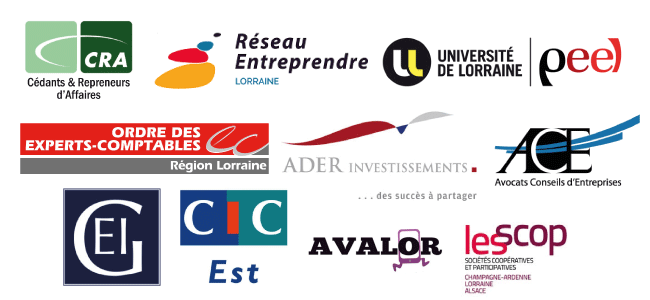 
16h
Inauguration de la plateforme d’analyse de malware, Mines Nancy (P324)
_____________17h30Conférence-Débat « Cybersécurité : Guerre secrètes stratégiques et économiques » Mines Nancy – Amphithéâtre 200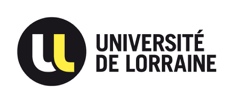 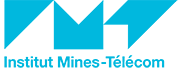 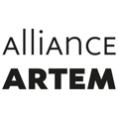 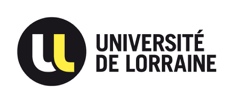 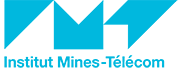 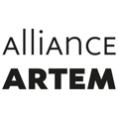 COMMUNIQUÉ DE PRESSEÀ Nancy, le 12 mars 2020COMMUNIQUÉ DE PRESSEÀ Nancy, le 12 mars 2020
16h
Inauguration de la plateforme d’analyse de malware, Mines Nancy (P324)
_____________17h30Conférence-Débat « Cybersécurité : Guerre secrètes stratégiques et économiques » Mines Nancy – Amphithéâtre 200Mines Nancy développe son expertise
sur la cybersécurité 
Enjeu stratégique et économique croissant depuis plusieurs années, Mines Nancy renforce son positionnement sur la cybersécurité en inaugurant le jeudi 19 mars à 16h30 sa "Plateforme d’analyse de malware" co-financée par la Région Grand-Est dans le cadre de l'appel à projets PACTE Grandes Écoles. A travers ce projet, Mines Nancy matérialise son souhait d’être un acteur incontournable de la cybersécurité dans la région.Être pionnier sur l’analyse des menaces Fort d’un équipement informatique performant, la salle d’analyse est une plateforme de travail dédiée à l'étude des logiciels malveillants et des menaces cyber. Elle est conçue pour permettre aux étudiants de découvrir dans un environnement contrôlé, les nouvelles formes d'attaques, touchant aussi bien les ordinateurs que les objets de la vie courante. Mines Nancy a à cœur d’être pionnière sur l’analyse des menaces qui se veut encore nouveau dans le paysage universitaire. Un nouveau parcours cybersécurité à la rentrée 2020Notre société fait face à des enjeux de sécurité vis-à-vis d’attaques sur des systèmes informatiques encore trop fragiles et à un manque d’informaticiens, trop peu formés afin de nous protéger de ces menaces. Pour répondre à ce besoin, Mines Nancy propose en septembre 2020 un nouveau parcours qui permettra aux ingénieurs d'appréhender la question de la sécurité sous toutes ses formes : protection de code, recherche de vulnérabilités, analyse de code malveillants, et même de la conception d'attaques. __
CONTACT PRESSEMines NancyThomas VIGNERONResponsable de la communicationT. + 33 3 72 74 48 30mines-nancy-communication@univ-lorraine.frMines Nancy développe son expertise
sur la cybersécurité 
Enjeu stratégique et économique croissant depuis plusieurs années, Mines Nancy renforce son positionnement sur la cybersécurité en inaugurant le jeudi 19 mars à 16h30 sa "Plateforme d’analyse de malware" co-financée par la Région Grand-Est dans le cadre de l'appel à projets PACTE Grandes Écoles. A travers ce projet, Mines Nancy matérialise son souhait d’être un acteur incontournable de la cybersécurité dans la région.Être pionnier sur l’analyse des menaces Fort d’un équipement informatique performant, la salle d’analyse est une plateforme de travail dédiée à l'étude des logiciels malveillants et des menaces cyber. Elle est conçue pour permettre aux étudiants de découvrir dans un environnement contrôlé, les nouvelles formes d'attaques, touchant aussi bien les ordinateurs que les objets de la vie courante. Mines Nancy a à cœur d’être pionnière sur l’analyse des menaces qui se veut encore nouveau dans le paysage universitaire. Un nouveau parcours cybersécurité à la rentrée 2020Notre société fait face à des enjeux de sécurité vis-à-vis d’attaques sur des systèmes informatiques encore trop fragiles et à un manque d’informaticiens, trop peu formés afin de nous protéger de ces menaces. Pour répondre à ce besoin, Mines Nancy propose en septembre 2020 un nouveau parcours qui permettra aux ingénieurs d'appréhender la question de la sécurité sous toutes ses formes : protection de code, recherche de vulnérabilités, analyse de code malveillants, et même de la conception d'attaques. __
CONTACT PRESSEMines NancyThomas VIGNERONResponsable de la communicationT. + 33 3 72 74 48 30mines-nancy-communication@univ-lorraine.fr